DECLARACION JURADA DE CONOCIMIENTO DE LOS REQUISITOS PARA INSCRIPCIÓN PROVISORIA EN CARRERAS DE POSGRADO (Res. HCS No 842/2014)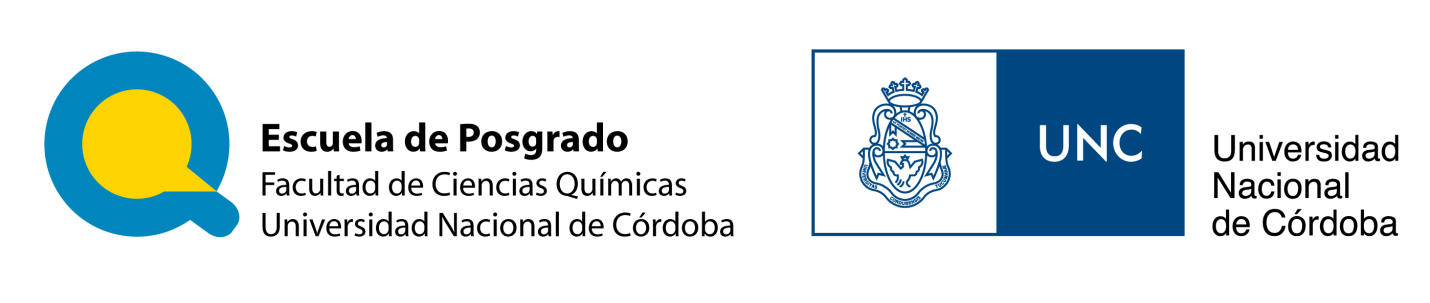 (OBLIGATORIA PARA TODAS LAS INSCRIPCIONES ELECTRÓNICAS)Quien suscribe (Nombre y Apellidos):………..................................................................................................con DNI N°/PASAPORTE……………………...……….., declaro bajo juramento, que tengo conocimiento de la Res. HCS N° 842/2014 y me comprometo a cumplirla en toda circunstancia. Declaro además que: (a) haré efectiva la presentación de la copia legalizada del Título de Grado y del certificado analítico en un plazo no mayor a los doce (12) meses contados a partir de la fecha de inscripción provisoria y (b) estoy en conocimiento de que la no presentación de la copia legalizada del Título de Grado motivará la suspensión de mi actuación académica en la carrera de Doctorado en Ciencias Químicas, no teniendo derecho a posteriores reclamos a la Facultad de Ciencias Químicas ni a la Universidad Nacional de Córdoba. Córdoba, ........... de .................. del 20 .........……………………………………………Firma digitalizada o escaneada y aclaracióndel/ de la postulante.